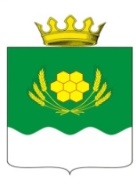 АДМИНИСТРАЦИЯ КУРТАМЫШСКОГО МУНИЦИПАЛЬНОГО ОКРУГА КУРГАНСКОЙ ОБЛАСТИРАСПОРЯЖЕНИЕот 28.02.2024 г. № 208-р               г. КуртамышОб утверждении методики прогнозирования поступлений доходовв бюджет Куртамышского муниципального округа Курганской областипо видам доходов, закрепленных за Администрацией Куртамышского муниципального округа Курганской области           В соответствии с пунктом 1 статьи 160.1 Бюджетного кодекса Российской Федерации, постановлением Правительства Российской Федерации от 23.06.2016 года № 574 «Об общих требованиях к методике прогнозирования поступлений доходов в бюджеты бюджетной системы Российской Федерации» Администрация Куртамышского муниципального округа Курганской областиОБЯЗЫВАЕТ:1. Утвердить методику прогнозирования поступлений доходов в бюджет Куртамышского муниципального округа Курганской области по видам доходов, закрепленных за Администрацией Куртамышского муниципального округа Курганской области согласно приложению.2. Опубликовать настоящее распоряжение на официальном сайте Администрации Куртамышского муниципального округа Курганской области.  3. Настоящее распоряжение вступает в силу с момента опубликования и распространяется на правоотношения с 1 января 2024 года.	4. Контроль за выполнением настоящего распоряжения возложить на управляющего делами - руководителя аппарата Администрации Куртамышского муниципального округа Курганской области. Глава Куртамышского муниципального округаКурганской области                                                                                       А.Н. ГвоздевБарковская И.В.21772Разослано по списку (см.оборот)МЕТОДИКАпрогнозирования поступлений доходов в бюджет Куртамышского муниципального округа Курганской области по видам доходов, закрепленных за Администрацией Куртамышского муниципального округа Курганской области 	1. Настоящая методика прогнозирования поступлений доходов в бюджет Куртамышского муниципального округа Курганской области по видам доходов, закрепленных за Администрацией Куртамышского муниципального округа Курганской области (далее – Методика, Администрация), разработана в соответствии с пунктом 1 статьи 160.1 Бюджетного Кодекса Российской Федерации и постановлением Правительства  Российской Федерации от 23  июня 2016 года № 574 «Об  общих требованиях к методике прогнозирования поступлений доходов в бюджеты бюджетной системы Российской Федерации» и определяет порядок расчета прогнозного объема поступлений доходов по соответствующим кодам классификации доходов бюджета бюджетной классификации Российской Федерации, закрепленным за Администрацией, как главным администратором доходов бюджета Куртамышского муниципального округа Курганской области, решением Думы Куртамышского муниципального округа о бюджете Куртамышского муниципального округа на очередной финансовый год и плановый период (далее – бюджет округа).  2. Прогнозирование поступлений доходов в бюджет Куртамышского муниципального округа осуществляется в соответствии со следующими методами расчета:метод прямого расчета, основанный на непосредственном использовании прогнозных значений стоимостных показателей, уровней ставок и других показателей, определяющих прогнозный объем поступлений прогнозируемого вида доходов;метод усредненного расчета, осуществляемый на основании усреднения годовых объемов доходов не менее чем за 3 года или за весь период поступления соответствующего вида доходов в случае, если он не превышает 3 года.3. Прогнозирование доходов бюджета округа, поступление которых не имеет постоянного характера, осуществляется с применением метода усреднения, на основании усредненных годовых объемов фактического поступления соответствующих доходов за предшествующие 3 года. В случае наличия задолженности на начало очередного финансового года в прогнозе поступлений учитывается ее взыскание (исходя из планируемых мероприятий по взысканию задолженности). К доходам бюджета округа, поступление которых не имеет постоянного характера, относятся:- прочие доходы от компенсации затрат бюджетов муниципальных округов (098 1 13 02994 14 0000 130);- штрафы, неустойки, пени, уплаченные в случае просрочки исполнения поставщиком (подрядчиком, исполнителем) обязательств, предусмотренных муниципальным контрактом, заключенным муниципальным органом, казенным учреждением муниципального округа (098 1 16 07010 14 0000 140);- иные штрафы, неустойки, пени, уплаченные в соответствии с законом или договором в случае неисполнения или ненадлежащего исполнения обязательств перед муниципальным органом, (муниципальным казенным учреждением) муниципального округа (098 1 16 07090 14 0000 140);- невыясненные поступления, зачисляемые в бюджеты муниципальных округов (098 1 17 01040 14 0000 180);- поступления от денежных пожертвований, предоставляемых физическими лицами получателям средств бюджетов муниципальных округов (098 2 07 04020 14 0000 150);- прочие безвозмездные поступления в бюджеты муниципальных округов (098 2 07 04050 14 0000 150);4. Прогнозирование доходов бюджета Куртамышского муниципального округа Курганской области на плановый период осуществляется аналогично прогнозированию доходов на очередной финансовый год с применением индексов-дефляторов и других показателей на плановый период, при этом в качестве базовых показателей принимаются показатели года, предшествующего планируемому.Управляющий делами - руководитель аппаратаАдминистрации Куртамышскогомуниципального округа Курганскойобласти                                                                                                       Г.В. Булатова Приложениек распоряжению Администрации    Куртамышского муниципального округа Курганской области от 28.02.2024 года № 208-р «Об утверждении методики прогнозирования поступлений доходов в бюджет Куртамышского муниципального округа Курганской области по видам доходов, закрепленных за Администрацией Куртамышского муниципального округа Курганской области»